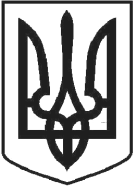 УКРАЇНАЧОРТКІВСЬКА МІСЬКА РАДА СОРОКОВА СЕСІЯ СЬОМОГО СКЛИКАННЯРІШЕННЯвід  21 червня 2018 року	№ 1122м. ЧортківПро надання дозволу Качмарському Ігорю Володимировичу на складання технічної документації із землеустрою щодо встановлення (відновлення) меж земельної ділянки в натурі (на місцевості) орієнтовною  площею  0,5800 га для будівництва та обслуговування багатоквартирного житлового будинку та передачу її в оренду по вул. Млинарська,14 в м. ЧортковіРозглянувши заяву Качмарського І.В., відповідно до ст. 12, 93, 120, 122,124 Земельного кодексу України, ст. 55 Закону України «Про землеустрій», керуючись п. 34 ч. 1 ст. 26 Закону України «Про місцеве самоврядування в Україні», міська радаВИРІШИЛА:Надати дозвіл Качмарському Ігорю Володимировичу на складання технічної документації із землеустрою щодо встановлення (відновлення) меж земельної ділянки в натурі (на місцевості) орієнтовною площею 0,5800 га для будівництва та обслуговування багатоквартирного житлового будинку та передачу її в оренду по вул. Млинарська,14 в м. Чорткові.Кадастровий номер 6125510100:01:001:0240.Технічну документацію із землеустрою щодо встановлення (відновлення) меж земельної ділянки в натурі (на місцевості) подати для розгляду та затвердження у встановленому законодавством порядку.Копію рішення направити заявнику.Контроль за виконанням рішення покласти на постійну комісію з питань містобудування, земельних відносин, екології та сталого розвитку міської ради.Міський голова	Володимир ШМАТЬКО